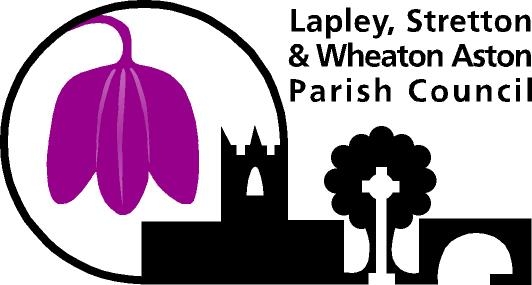 
Minutes of the Meeting of Lapley, Stretton & Wheaton Aston Parish Council held on Thursday 1st February  2018 at Lapley and Wheaton Aston Village HallIn Attendance:	           Cllr T Noblett                      Wheaton Aston (Chairman)			           Cllr W Millington                Wheaton Aston                                                      Cllr. M. Griffiths	             Lapley                                                      Cllr P Elson                          Wheaton Aston                                                      Cllr Mrs B Cox                     Wheaton Aston                                                   Cllr M Fox		             Lapley                                                    Cllr P Timson                       Wheaton Aston                                                   Cllr B Wells                          Stretton                                                     Cllr A Anderson                  StrettonAlso in Attendance:	           Mrs A Watson	            Parish Clerk                                                      11 members of the public	                                        Cllr R Wright                       South Staffordshire Council                                                       Cllr M Sutton                       Staffordshire County Council                                                    Cllr B Cox                              South Staffordshire Council Apologies:                                                                                Cllr S Whittingham             Wheaton Aston                                                                                                       Cllr H Jones                         Wheaton Aston                                                                                                                                             Absent:Public ForumChairman welcomed all and reminded all of standing orders.A representative of Lapley Green committee read out letter dated 29th January 2018 (previously circulated to all Councillors) which makes suggestions for work required at Lapley Green.Chairman advised that since the meeting last week a meeting has been held with the Conservation Officer whose opinion is that the area will be enhanced by the removal of the trees. The Maintenance working group (due to meet on 27th February  2018) are to consider the letter put forward and the appointment of an  Architectural landscape company. Residents will be consulted.Queried the time scale- unknown at this point estimated around two monthsResidents asked for assurances that money will be available for this work, Chairman has confirmed this. The budget provision will cover the removal of the trees, residents are concerned that there will not be enough funds to landscape the area. The Parish Council are confident that the there are sufficient funds, the architectural landscaper will give further indication of the level of work required and therefore the associated costs. Parishioners feel that there is not representation on the Council for the residents of Lapley. Chairman confirmed that the PC will be considering the residents views Question from the parishioners- have you conducted a health and safety report? Advice from the Senior Arboricultural officer is that an additional report is not required as the area has been viewed by SSDC and also a tree report conducted independentlyCouncil confirmed that the holly hedge is to be retained.Are there any valuations on the land? Likely to be a minimal value as it is a village greenProposal from Cllr Timson seconded by Cllr Wells that the maintenance consider the request from the  parishioners, report back to the PC and then hold a meeting with the residents. Chairman would like details from an Architectural Landscaper present. Chairman confirmed that there will not be any actions until a decision has been madeA parishioner  feels that her concerns regarding the new equipment at Primrose Play Area have been disregarded. She holds concerns over the risk assessment for Primrose Play Area and feels that  things are ill thought out and PC  meetings are hostile.Chairman- the insurance have completed an audit of the risk assessments and have not found any issues. They have suggested a new sign is installed on entrance to the CloseConcerns remain that children will run in to the road8pm standing orders applied165. To consider apologiesApologies were received and accepted from Cllr H Jones an Cllr S Whittingham166. Declaration of Interest/DispensationCllr Wells declared an interest in planning application 17/01111/COUCllr Elson declared an interest in planning application 18/00023167. County ReportInformation has been circulated regarding  the library consultation. Cllr Sutton offered more detail on this in the future if required.Cllr Sutton is member for children services, special education needs and disability and education and sits on Staffordshire Children Safeguarding Board. Queens  Award for voluntary service- reminder to members that if they are aware of a deserving nomination then please nominate.SSC is in need of foster parents, Cllr Sutton will forward detailsMobile  speed awareness signs are now available, SSC are willing to help with installation. The Road Safety Partnership have put funds aside for bids for road safety schemes.Clerk asked Cllr Sutton to confirm if permission is required from Highways for the CSW signs, Cllr Sutton will query thisCllr Sutton left the meeting 8.10pm168. Signing of the minutesThe minutes of the meeting of the Parish Council meeting held on 11TH January 2018 and theminutes of the resident meeting for Lapley Green held on 25th January 2018 were signedas a true and correct copy.169. Clerks ReportFebruary 2018Information 5.1.18 37 gas canisters find at Marston field , reported to police incident re 220 8/1/18 additional 21 9.1.18Two broken street signs have been reported for repair16.1.1 Fire reported at Marston FieldThe bus shelters have been installed6.2.17 is the start date for installing the new play equipmentThe community budget application was unsuccessful, it was suggested that the PC apply to the Crime Commissioners fund once a youth provision is set upAdvice sought from SSDC office regarding the risk assessments for Primrose play area Councillors are asked to  complete level one children safeguarding by registering online at www.staffsscb.org.uk/Training/E-Learning/Level-1-Training/Level-1-Training.aspxThe level one adult safeguarding will be held at SSDC Council Chambers on 19th March 2018 6.30pm- please attend Parishioner has reported an electric fence installed on footpath one that is blocking an entrance. Rights of way have been notifiedConsultations: www.staffordshire-pcc.gov.uk/have-your-say - Please respond to the consultation on increasing the precept to provide police services www.staffordshire.gov.uk/connectedlibraries Staffordshire County Council Connected Libraries Consultation- Please respond to the consultation in mobile library services www.sstaffs.gov.uk/localplans Local plans consultation on the Design Guide SPD and Sustainability SPDMeetings / Events 	Lets Work together 19th jan 2018Community Council of Staffordshire- Village Hall Week 22.1.201826.1.201 Elections  and GDPR at SSDCTraining/CPDGDPR-ongoingItems emailed to councillors 5.12.17 D Pattison revised code of conduct5.12.17 J Lawton Draft housing consultation 7.12.17 SPCA Newsbulletin7.12.17 SSC Community finding7.12.17 Staffordshire Police Press release re Cannabis factory12.12.17 Planning application 17/01006/Tree12.12.17 V Partridge Parish Service delivery14.12.17 SPCA newsbulletin3.1.2018 V Partridge Lets Work together agenda 19.1.184.1.18 SPCA newsbulletin8.1.18 Planning application 17/01094/FUL8.1.18 Planning application 17/01109/FUL9.1.18 G Heath Connected libraries consultation 9.1.18 L Sanderson Community Council of Staffordshire Village Hall week16.1.18 SSDC Infrastructure document16.1.18 Shelutions detail for bus shelters installation22.01.18 Post office regarding closure 24.1.18 planning ref (working group) 18/00023/ful	25.1.18 SPCA News bulletin25.1.18 Planning ref (working group0 18/00067/TREEEnforcement17/00470/uncouUse of devolved powersDog glove bags ordered (£136)Decisions issued17/00885/VAR- Approved STC17/0943/FUL- Approved STC17/00929/FUL- Approved STC17/00933/FUL – Approved STCClerk reminded Councillors to return a response to the Infrastructure Delivery Plan.170. Policing MattersClerk advised that a PCSO was unavailable to attend this meeting and the PC/PCSO surgery ahead of the meeting. This will be arranged where possible in the futurePARISH COUNCIL MEETING CRIME REPORT. Public bodies can only disclose information if they have the power to do so. Section 115 of the Crime and Disorder Act provides a power to exchange information where disclosure is necessary to support the local Crime Reduction Strategy and Partnership in achieving the aims of the Crime and Disorder Reduction Strategy and objectives outlined within it.The degree of disclosure that takes place must be proportionate and relevant to the level of social ill or criminality it is intended to counter or prevent.The information is only to be processed in relation to crime and disorder purposes. Information will be handled in accordance with the Data Protection Act 1998, the Human Rights Act 1998 and any other relevant legislation governing disclosures and will ultimately be disposed of in a secure manner.                                                                               CRIMES IN THE AREA from 12/01/2018 – 01/02/2018Burglary Residential. - 1 Reported incident Wheaton Aston – Property broken into, chainsaws and hedge trimmer stolen.Burglary Business. -0 Reported incidents. Theft of Motor Vehicle. - 0 Reported incidentsTheft from Motor Vehicle. - 0 reported incidentsDrugs. – 0 Reported incidentViolence. – 1 Reported incident.Ivetsey Bank - 1 x patient on staff assault.Anti-Social Behaviour. – 3 Reported incidents of ASB, These include…Wheaton Aston – 3 x incidents.Nuisance vehicle x 1Youth related x 2 Cllr has used the 101 service regarding a fire below the youth shelter. Police and fire brigade attended. Some youth possessions were confiscated and have been advised that they will need to collect from the police station. Village Orderly has attended to the debris Clerk to pursue the damage with the police. 171. District ReportPrecept work undergoing, there is likely to be an increase. The contract for grounds maintenance  with Housing Plus Group , operatives were Idverdy, has expired and has been brought in house. This has been combined with the Street Cleaning Group. The long term plan is to develop an excellent service and advertise to other service providers within the District and generate an income.Other avenues for developing income is being considered and is essential as Government funding will expire in 3 years and SSDC will need to be  self sufficient.172. Financial mattersa) Resolved to accept the financial budget comparison to 31st January 2018b) Resolved to accept the financial summary to 31st January 2018c) Resolved to approve the expenditure for January 2018 d) Resolved to approve the payments noted under delegated powers-£59 moved to Village orderly salary from News and Views to account for M Bissell delivering the winter News and Views Dog bags ordered at a cost of £136.48176. Planning Recommendations: Resolved:a) Planning application:  17/01111/COU- concerns about additional traffic and vehicles turning into                                                                           The Avenue                                             18/00023/FUL-no objections                                            18/00067/TREE- will  support the Arborist view at SSDCb) Planning application after papers sent: c) Planning decisions: d) Enforcement Cases: 17/00470/UNCOUe) Delegated responses sent: None sent 174. Best kept Village Competition Resolved: not to enter the competition this year due to increase of work and suggested that members of the public become involved in the future if queriedConcerns raised that there have been comments over several years that there is a lack of community involvement.The number of volunteers for the annual clean up has been reducedThere will be various works conducted during the time of inspection at Lapley175. Lapley Green Tree workThe Parish Council invited the residents of Lapley to attend an informal meeting on 25th January 2018 to discuss the proposed work to enhance the Green. Since this meeting, the Lapley Green Committee have sent a revised proposal of work to the Parish Council for consideration.The Conservation Officer has met with the Clerk and Chairman to discuss the intention to improve the area, his view was that opening the area up would enhance the conservation area and view of properties. The Conservation Officer is to forward the Clerk some contact details of Architectural Landscape companies who can assist with creating a sympathetic plan. These will then be considered by the Parish maintenance group, a recommendation made to full Council and then residents consulted with. 176.GDPR update and DPOClerk and Chairman attended a course on GDPR. Going forward many changes will be implemented. Clerk is preparing an audit of processes and relevant policies. Not all guidance has been received from SLCC/SPCA yet as it isn’t fully known how much is expected of Parish Councils.South Staffordshire District Council are offering a ‘getting ready’ service to include checking all policies are acceptable, audit is in place for £400. A service to provide a Data Protection Officer to oversee the PC compliance will also be offered, this amount will not exceed £400, it is currently unknown exact figures as  charges will be dependant on Council size. This charge will not be made until the end of the next financial year to allow time for sufficient budgeting.SSDC will also allow any support to be deducted form the legal retainer. The Parish Council do not currently hold this. It is £500 per year and include up to 8 hours of advice, additional advice would be charged at £80 per hour.SSC have advised that they will be offering a service, the costs it to be confirmed. Microshade have also indicated that they will offer a serviceResolved: get costs to out source the DPO Role and the getting ready aspect for further consideration 177. Local Plans ConsultationResolved: To respond to the District Design SPD as follows:The SPD has been considered at a Parish Council meeting and Councillor accept the principalsResolved: To respond to the Sustainability SPD as follows:The SPD has been considered at a Parish Council meeting and Councillor accept the principals178. Safeguarding PolicyResolved: To adopt the Safeguarding Policy.Clerk requested that all Councillors complete the level one training on safeguarding relevant to children online with Staffordshire Children’s Safeguarding Board. Clerk has arranged, with two other Parishes. All councillor will complete the safeguarding children online and approximately  8 councillors will attend the Adult training. The Training on Safeguarding Vulnerable adults is on March 19th 2018 at 6.30pm at the Council Chambers in Codsall. It is essential that Parish Councillors have awareness of Safeguarding 179 Working Group reports:BKV: No meeting remove from future agenda, working group disbanded Christmas Lights: No meeting, one to be held  Clerk to get quotes for lightsHR: a meeting to be held on 13th February 2018 Forward Planning and Finance meeting to be heldMaintenance: Meeting to be held on 27th February 2018180. Items for future consideration Update on Freight HubUpdate on Birkenshaw Lane .Community Speed watch181. Date of next meetingThe next meeting will be Thursday 1st March 2018 at 7.30pm, Lapley and Wheaton Aston Village Hall.182.CONFIDENTIAL AGENDAPUBLIC BODIES (ADMISSION TO MEETINGS) ACT 1960In pursuance of the powers contained in section 1 of the above act I move thatThe Press and public be now excluded from the meeting on the grounds thatthe business about to be transacted is of a confidential nature and thatpublicity will be prejudicial to the interest of the public.183.Parishioner ConcernsResolved: Clerk to ask SSDC to clean the surface areas of the play area at Primrose for £100An audit of policies completed by Came and Company found that the Parish Council hold adequate policies and risk assessments.A number of maintenance queries were raised, these are to be considered by the Maintenance working groupMeeting closed   9.20 pmSigned…………………………………………..Chairman……………………….Council AttendanceBank Account Reconciled Statement	Unity Trust - Current Account	1111559/20357843	30-98-00	Statement Number	84	Statement Opening Balance	£34,789.54	Opening Date	01/01/18	Statement Closing Balance	£45,245.91	Closing Date	31/01/18	True Closing Balance	£44,637.51	Date	Cheque/ Ref.	Supplier/ Customer	Debit (£)	Credit (£)	Balance (£)	30/11/17	Anita Anderson	9.45	0.00	34,780.09	30/11/17	chq300060aa	Anita Anderson	10.40	0.00	34,769.69	10/01/18	chq300062sa	Salvation Army	100.00	0.00	34,669.69	10/01/18	chw300064rc	Mr. Ray Cowley	36.19	0.00	34,633.50	14/01/18	dd140118md	Mainstream Digital Ltd.	7.96	0.00	34,625.54	18/01/18	play area funds	0.00	16,500.00	51,125.54	24/01/18	fp590061539180120	A F E B Limited	1,068.00	0.00	50,057.54	24/01/18	fp6826434065	Stamps By Post.Com	121.00	0.00	49,936.54	29/01/18	HMRC	8.40	0.00	49,928.14	29/01/18	HMRC	20.80	0.00	49,907.34	29/01/18	HMRC	235.93	0.00	49,671.41	29/01/18	HMRC	32.20	0.00	49,639.21	29/01/18	dd170118ee	EE	54.12	0.00	49,585.09	29/01/18	fp10010249180129k	Mrs Karen Daker		0.00	49,386.12	d	29/01/18	fp151523362180129	South Staffordshire District 	260.00	0.00	49,126.12	ssc	Council	29/01/18	fp180129	Multiple supplier (A Watson /K Daker expenses) 	59.40	0.00	                                         £52.20 £7.20                                                                          49,066.72	29/01/18	fp2354577a	Mrs. Alexa Davies	1.20	0.00	49,065.52	29/01/18	fp311336834lwvh	Lapley & Wheaton Aston 	110.40	0.00	48,955.12	Village Hall Management 	Committee	29/01/18	fp393346684180129	Mr. Malcolm Bissell		0.00	48,688.19	mb	29/01/18	fp54922911180128ms	Microshade Business 	88.68	0.00	48,599.51	Consultants Ltd	29/01/18	fp549861867180129j	JRB Enterprises Ltd	136.98	0.00	48,462.53	rb	29/01/18	fp57998967aw	Mrs Amy Watson		0.00	47,330.78	29/01/18	fp627416776bdc	Brewood & District Voluntary 	1,000.00	0.00	46,330.78	Car Scheme	29/01/18	fp65386270180124s	Staffordshire County Council	354.48	0.00	45,976.30	sc	29/01/18	fp70856455saf	Staffordshire County Council 	452.44	0.00	45,523.86	Superannuation Fund	29/01/18	fp84102779180129w	Weston Sawmill & Nursery	168.00	0.00	45,355.86	sm	31/01/18    11:34 AM Vs: 8.01	Lapley Stretton & Wheaton Aston Parish Council	Page 1 of 2Bank Account Reconciled Statement	29/01/18	fp895642972180129	Mrs. Alexa Davies		0.00	45,305.14	ad	29/01/18	fp99709971180129jm	Mrs. Josie Morris	      0.00	45,245.91	Uncleared and unpresented effects	10/01/18	ch300063sa	St. John Ambulance	110.40		Total          110.40Bank Account Reconciled Statement	Barclays savings account	73219496	20-08-64	Statement Number	5	Statement Opening Balance	£74,000.00	Opening Date	01/01/18	Statement Closing Balance	£57,512.98	Closing Date	31/01/18	True Closing Balance	£57,512.98	Date	Cheque/ Ref.	Supplier/ Customer	Debit (£)	Credit (£)	Balance (£)	18/01/18	play area funds	16,500.00	0.00	57,500.00	24/01/18	bacs4.12.17	Barclays Bank	0.00	12.98	57,512.98	Uncleared and unpresented effects	30/11/17	No activity	0.00	57,512.98	Total	0.00Bank Account Reconciled Statement	Fair FX prepaid card	5116561022250691	Statement Number	6	Statement Opening Balance	£107.31	Opening Date	01/01/18	Statement Closing Balance	£96.53	Closing Date	31/01/18	True Closing Balance	£96.53	Date	Cheque/ Ref.	Supplier/ Customer	Debit (£)	Credit (£)	Balance (£)	04/01/18	fxcard180104fx	FairFx Pre Paid Card	10.78	0.00	96.53	Uncleared and unpresented effects	31/12/17	No activity	0.00	96.53	Total	0.00Financial Summary - Cashbook	Summary between 01/04/17 and 31/01/18 inclusive.	Balances at the start of the year	Ordinary Accounts	Barclays savings account	£0.00	Fair FX prepaid card	£190.05	Unity Trust - Current Account	£84,677.61	Total	£84,867.66	RECEIPTS	Net	Vat	Gross	Parish Council	£107,828.02	£0.00	£107,828.02	Total Receipts	£107,828.02	£0.00	£107,828.02	PAYMENTS	Net	Vat	Gross	Parish Council	£83,446.14	£7,002.52	£90,448.66	Total Payments	£83,446.14	£7,002.52	£90,448.66Closing BalancesOrdinary AccountsBarclays savings account	£57,512.98Fair FX prepaid card	£96.53Unity Trust - Current Account	£44,637.51Total	£102,247.02Uncleared and Unpresented effectsUnity Trust - Current Account	-£110 .40Statement Closing BalancesOrdinary AccountsBarclays savings account	£57,512.98Fair FX prepaid card	£96.53Unity Trust - Current Account	£45,245.91Total	£102,855.42DateDateBJCPEHJHJTNPTSWAAWMBWMFMG18/05/17ApologiesApologiesApologies6/1115/06/17Apologies8/116/07/179/117/09/2017XXXXXXXXXX9/115/10/2017XXXXXXXXXX9/1102/11/17XXXXXAXXXXXX10/117/12/17XXAAXXAXXAXX8/1111/01/18XXXXXXXAXXXX9/111/02/18XXAAXXAXXXXX9/1101/03/1705/04/17